Период с 11.05.2020 по 15.05.2020      1задание: -Рассказать детям о насекомых.Кто такие насекомыеНасекомых на земле — бесчисленное множество. Это самый многочисленный и разнообразный класс животных. К ним относятся и трудяги пчелки, и шмели, и осы, кузнечики, всевозможные жуки, мухи, стрекозы...У насекомых есть ряд отличительных особенностей, наличие которых причисляет их к своему виду. Условно их можно поделить так:Само слово «насекомые» происходит от слова «насекать» и буквально означает «животное с насечками». Все насекомые имеют насечки. Это выглядит так, словно тело насекомого поделено на отдельные сочленения.Тело насекомого состоит из трех частей - головы, груди и брюшка.У всех насекомых имеется 6 лапок и крылья. Внимание: многоножки и пауки НЕ относятся к классу насекомые.В природе около трех миллионов видов насекомых, но ученые изучили лишь примерно миллион. Численность насекомых превышает численностью всех животных и рыб на земле и даже людей.  Представляете как их много?Поговорим о некоторых из них отдельно. И лучше всего познакомить детей с насекомых через приятных их представителей:БабочкаНачнем с самого прекрасного вида — Бабочек. Бабочки питаются нектаром цветов, тем самым опыляют растения.Бабочка известна своими удивительными метаморфозами. В летний сезон они откладывают яйца в земле или же на растениях, из них вылупляется гусеница, спустя время, гусеница переходит в стадию куколки (это маленький кокон в котором развивается будущая бабочка). Кокон практически без движения висит, пока не созреет плод, и после вылупляется прекрасная бабочка.Интересно про бабочку я рассказывала здесь и в моей любимой авторской книге «Мир насекомых».Интересные факты о бабочкахО бабочках слагают немало легенд, в частности в древнем Риме считали, что бабочка — это лепесток цветка, который оторвался от порывов ветраСамая большая бабочка — южноамериканская совка Тизания агриппина, размах ее крыльев до 31 см! (Кстати, мы любовались уже такой гигантской бабочкой в книге в натуральную величину „Сравни!“)А размах крыльев самой маленькой бабочки — ацетозии — всего 2 мм.Крылья бабочки состоят из мельчайших чешуек! Каждая из которых имеет всего один цвет. И из чешуек, как мозаика, складываются сложные узоры крыльев.Вкусовые рецепторы бабочек находятся на лапках.Глаза бабочки, как и муравья состоят из фасеток.Чтобы взлететь, бабочка сначала машет крыльями на месте, чтобы нагреть тело до температуры выше 30-35 градусов.Питаются бабочки цветочным нектаром, медом, пыльцой, навозом, забродившими фруктами, и даже человеческим потом! Если к вам залетела бабочка в гости, можно угостить ее сахарным сиропом.Бабочки не спят. Но отдыхают и во время отдыха могут совершенно не двигаться.У бабочки, как известно, 4 стадии развития: яйцо, гусеница, куколка и бабочка.Кстати, некоторые гусеницы питаются ядовитыми растениями. Вылупившиеся из них бабочки оказываются ядовиты для птиц!В Японии верят, что увидеть бабочку в доме — к счастью. Там даже есть специальный „танец бабочек“, который открывает все праздники и торжественные шествия.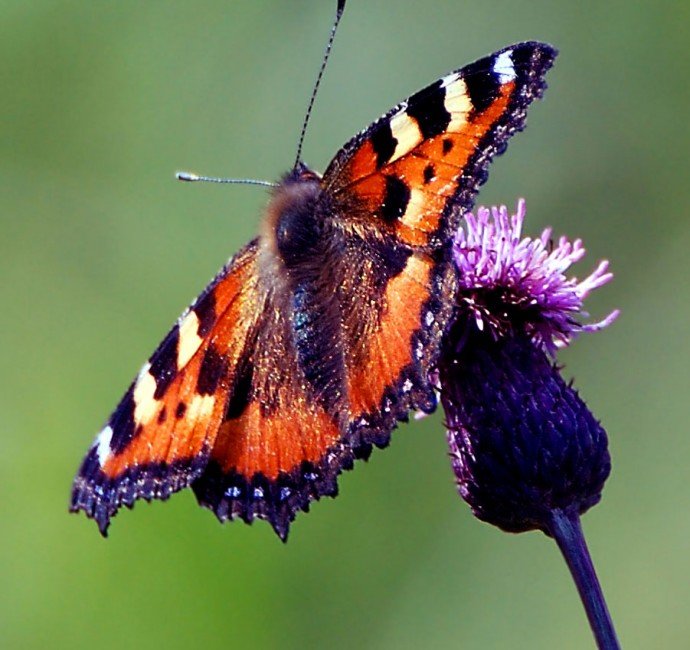 СтрекозаСтрекоза, не менее красивое насекомое в природе.  Встретить стрекозу можно летом, на берегу водоема.  Они бывают разного цвета: черные, белые, синие и зеленые.Стрекоза имеет 4 крыла, два из которых немного длиннее, они служат ей управлением, буквально, как руль в автомобиле. Глаза стрекозы — фасетки, переливаются всеми цветами радуги и занимают почти все пространство головы, состоят они из маленьких глазок. Их примерно 28 тысяч!О необыкновенном зрении стрекозы мы говорили, когда делились нашими впечатлениями от посещения научного музея.Интересные факты о стрекозах  Раньше в Японии стрекоза была признаком победы.Стрекоза имеет удивительно хороший аппетит, за час она может съесть около 40 мух.Стрекозы откладывают яйца в воде. Вылупившиеся личинки могут прожить под водой два года.Крылья и тело стрекозы устроены так, что она не только способна выдержать длительные миграции, но и может зависать в воздухе, лететь в бок, назад, вперед, под любым углом и в любом направлении.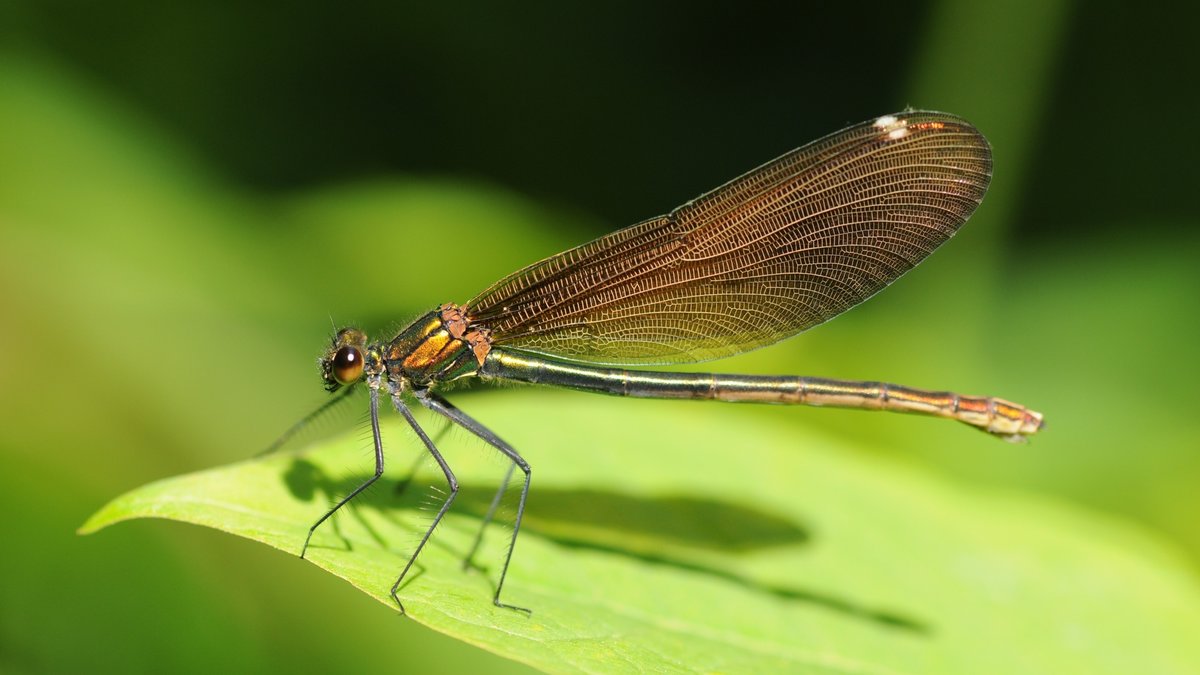 Божья коровкаВ природе не составит труда узнать это насекомое. С божьей коровкой дружит даже самый маленький ребенок. Наверное, каждый из нас приговаривал:«Божья коровка,
Полети на небо,
Там твои детки
Кушают конфетки
Всем раздают,
а тебе не дают». Оказывается, божья коровка не так безобидна. Она хищник, питается тлей, сверчками, паучками и другими насекомыми, которые приносят вред растениям. Этот вид жука приносит большую пользу нашей природе.Интересные факты о божьих коровкахФранцузы предполагали, что божья коровка оберегает от несчастий, они носили талисманы с рисунком этого насекомого.В Чехии же считалось, что божья коровка сулит удачу.Во время полета божья коровка совершает до 85 взмахов крыльев в секундуЗа свою жизнь этот жучок откладывает до 2000 яиц, причем среди них есть, как оплодотворенные, так и нет. Неоплодотворенные «пустые» яйца служат питанием для молодняка.Зимуют божьи коровки, собираясь большими колониями под пнями, камнями, в щелях деревьев... 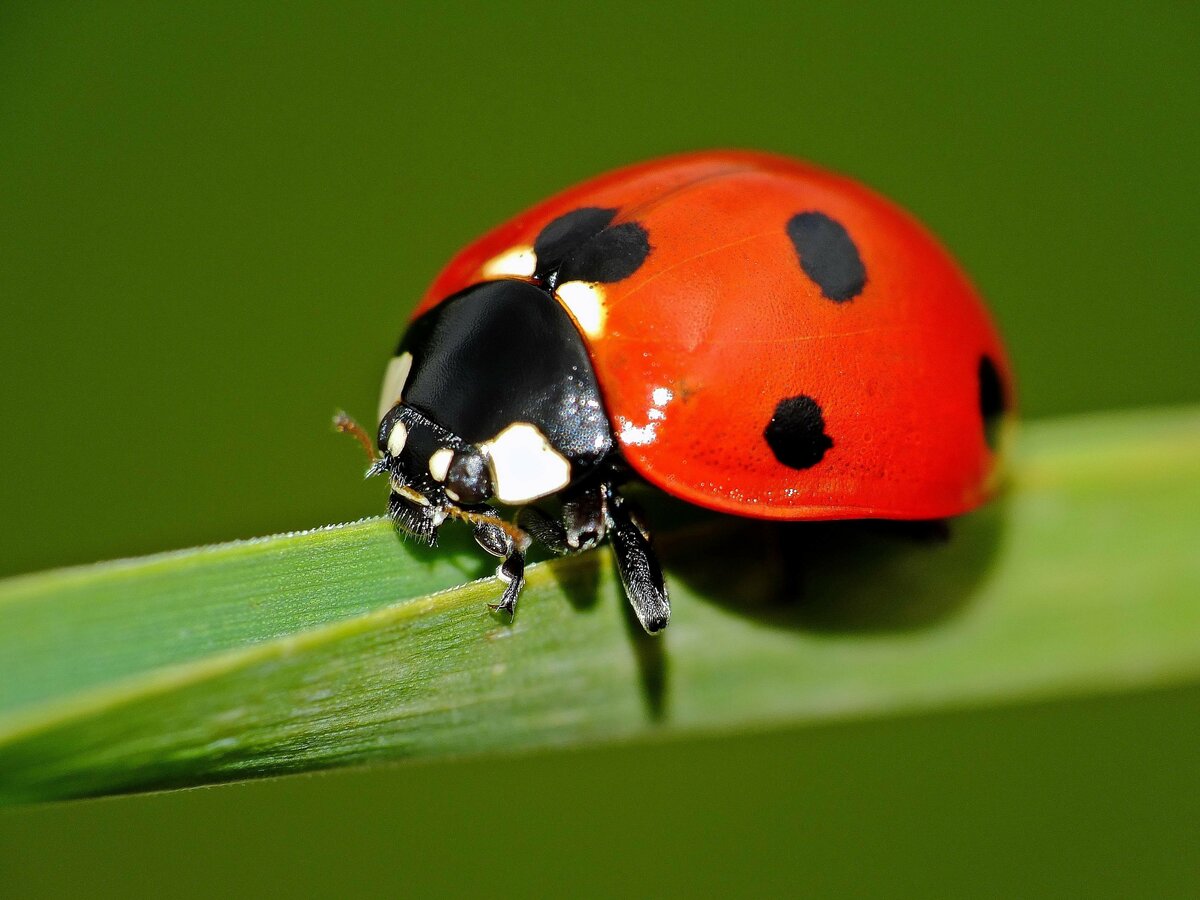 МуравейОдно из общественных насекомых. Голова, грудь и брюшко муравья соединены тонким стеблем, у него шесть лапок и пара челюстей, которые используют для измельчения пищи и защиты от врагов.Живут муравьи стаями, каждая из них делится на касты, которые выполняют свои функции: строят гнездо, добывают пищу, выводят потомство, а также  некоторые виды  муравьев имеют свои касты солдат, они отличаются особенно большими челюстями.Интересные факты о муравьяхМуравьи могут переносить вес, превышающий в 5000 раз свой.У муравьев строгое социальное разделение. У самцов и у королевы до появления первых детей есть крылья.У муравьев внешний хитиновый скелет, благодаря которому их практически невозможно раздавить.На концах ножек, состоящих из пяти частей и трех суставов есть крючки-зазубрины, благодаря которым муравей может идти не только по вертикальной поверхности, но и по стеклянной и гладкой.Муравьи умеют строить живые мосты, сцепляясь лапками и челюстями. Такой мост способен выдержать вес в 1,5 кг!У муравьев фасеточное зрение, как у стрекозы и три дополнительных глаза. При этом муравей видит предметы, расположенные не дальше 4 см.Протяженность всех тропинок внутри муравейника около 7000 метров.Одна большая муравьиная семья за год собирает 8 000 000 вредных насекомых!Муравьи обладают разными профессиями: есть среди них няни, строители, солдаты.Чтобы не уставать, рабочие муравьи спят по минутке до 250 раз в день!В своем развитии муравей проходит 4 стадии: яйцо, личинка, червячок и муравей.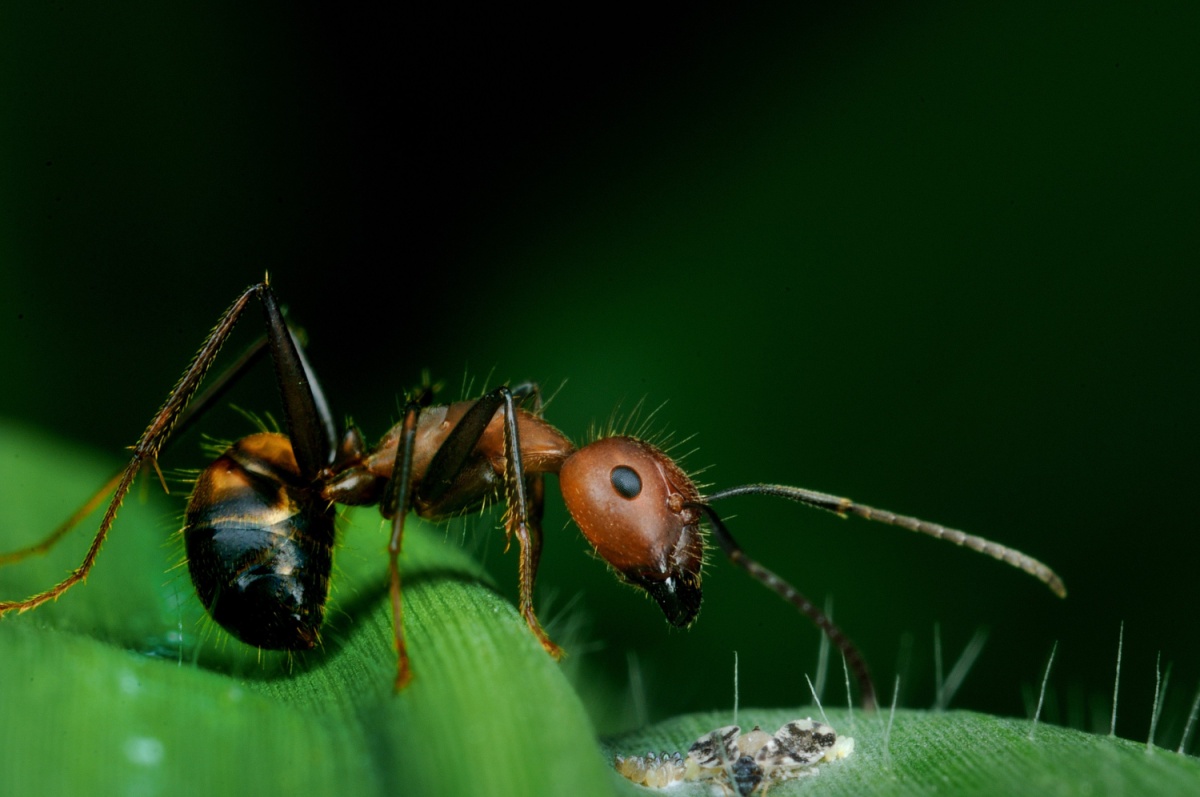 2задание:-Загадки о насекомых: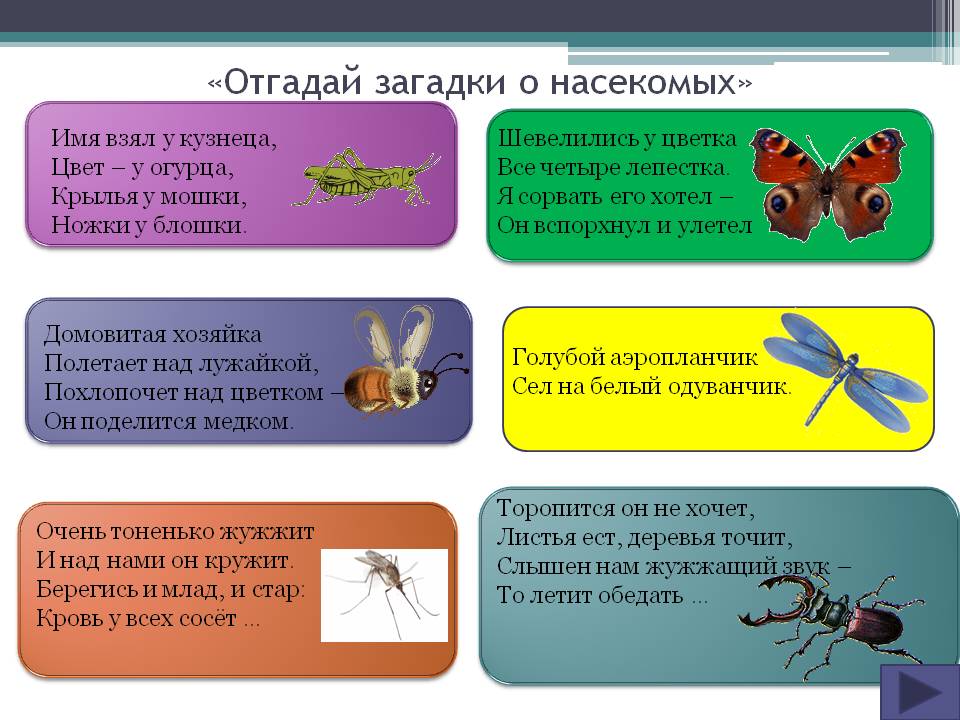 Задание3:Пальчиковая гимнастика для детей: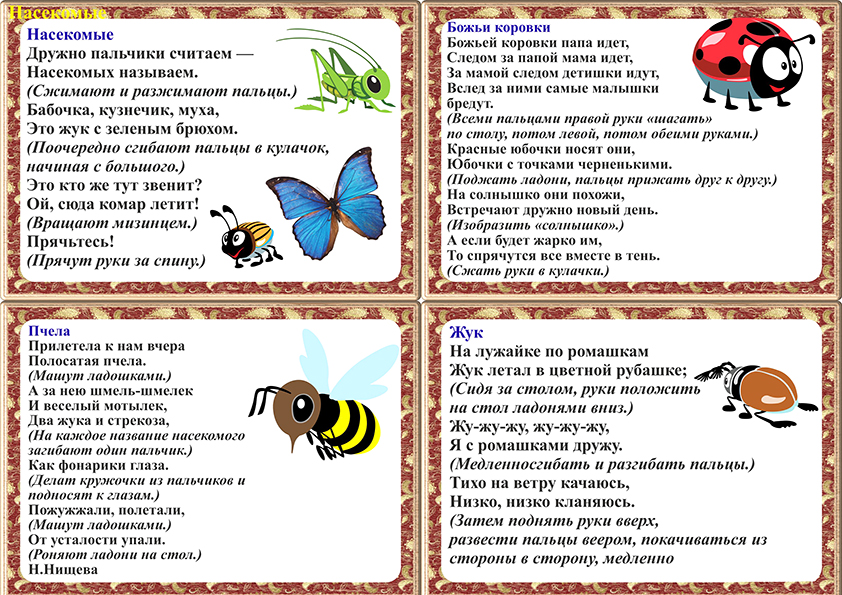 4задание:Сосчитай бабочек и раскрась их.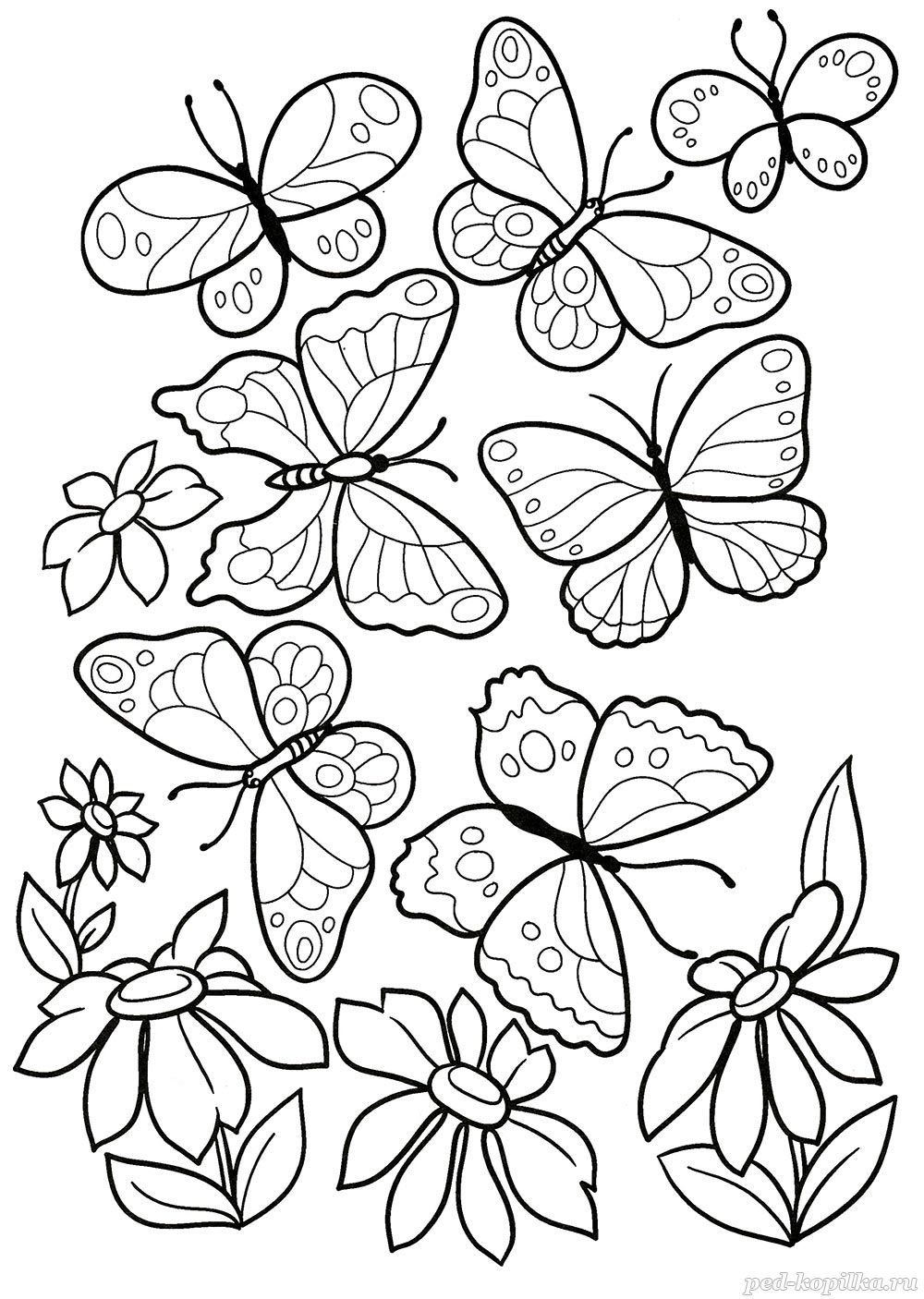 